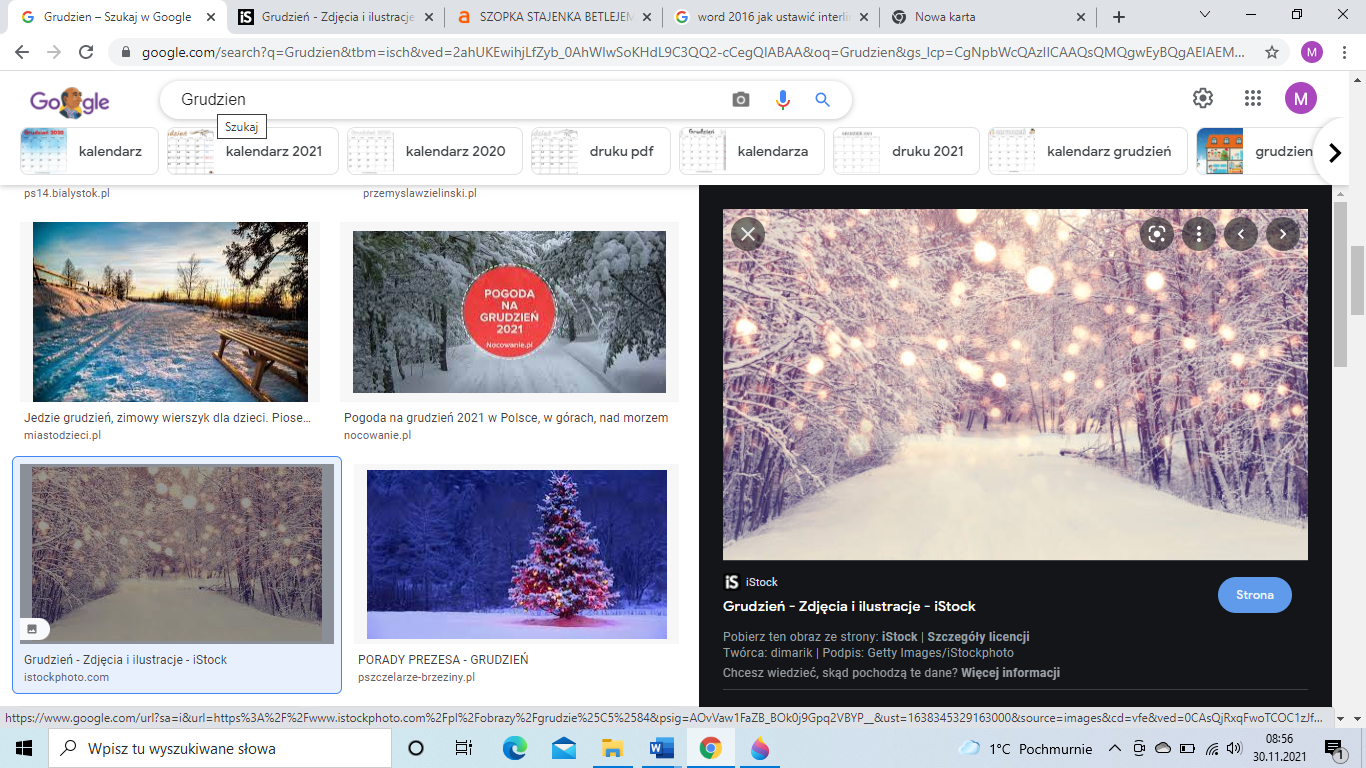 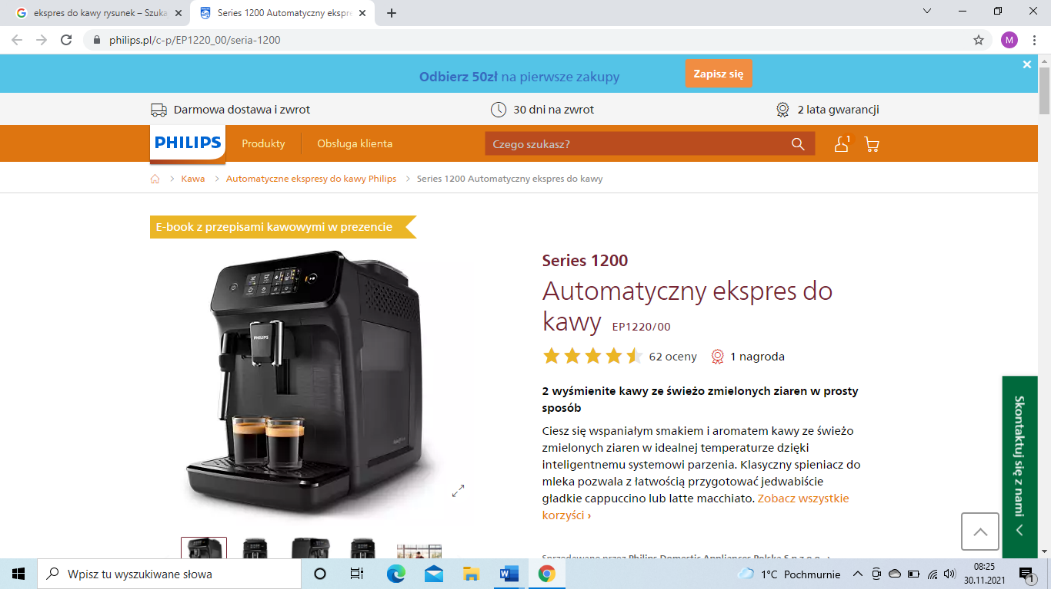 Tydzień 1. Urządzenia elektryczne.zapoznanie z literą k: małą i wielką, drukowaną i pisaną,rozpoznawanie i nazywanie figur geometrycznych,zwracanie uwagi na znaczenie prądu w gospodarstwie domowym,poznawanie złych przewodników ciepła i dobrych przewodników ciepła.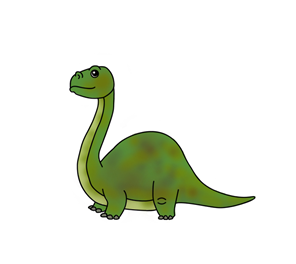 Tydzień 2. Tu rosły paprocie.rozwijanie percepcji słuchowej,zapoznanie z literą l: małą i wielką, drukowaną i pisaną,zapoznanie z przypuszczalnymi przyczynami wyginięcia dinozaurów,zapoznanie z produktami powstałymi wskutek chemicznej przeróbki węgla.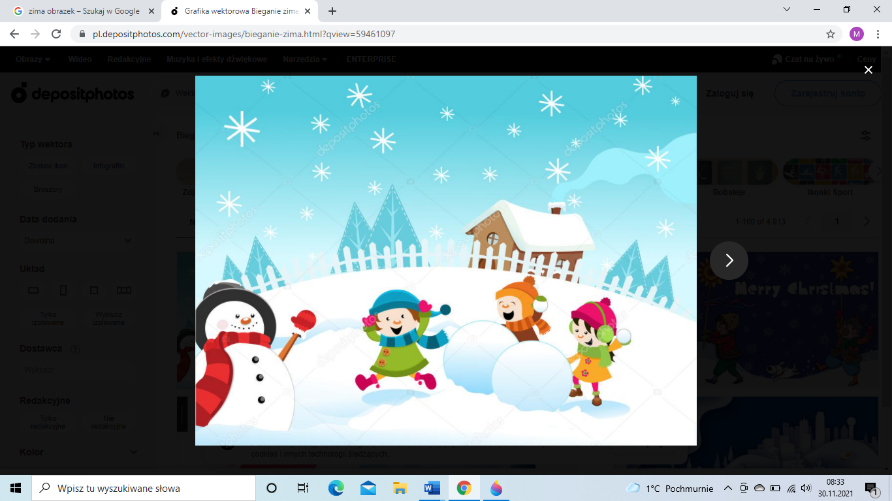 Tydzień 3. Nadchodzi zima. dostrzeganie cykliczności pór roku,zapoznanie z literą y: małą, drukowaną i pisaną,utrwalanie nazw elementów pogody,zapoznanie z zapisem cyfrowym liczby 6.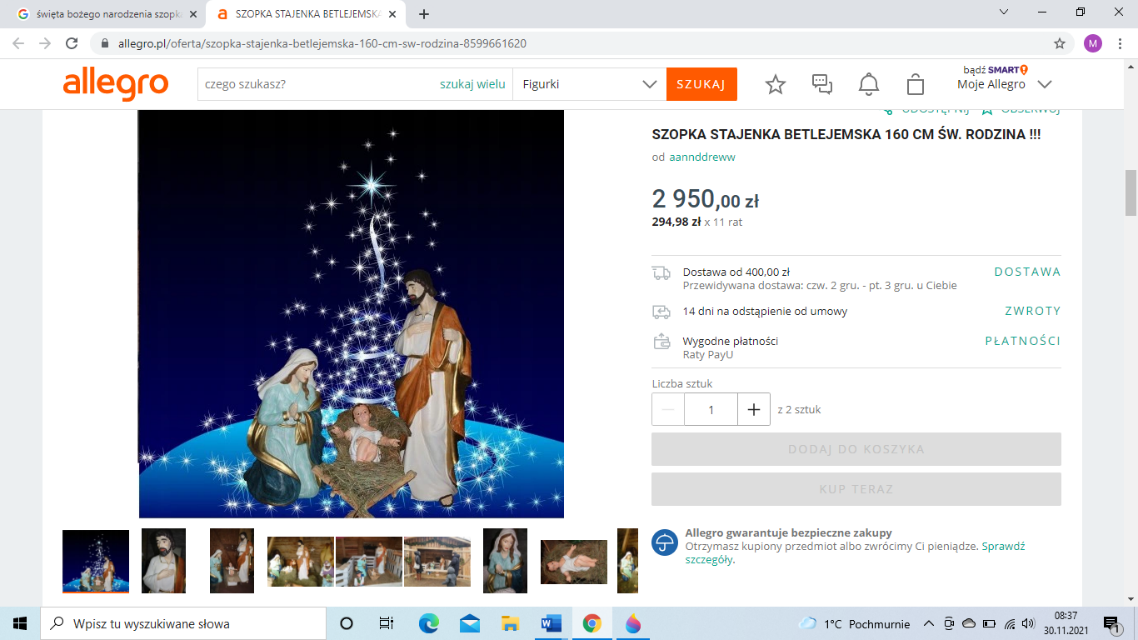 Tydzień 4. Święta Święta.zapoznanie z literą r: małą i wielką, drukowaną i pisaną,rozwijanie umiejętności wokalnych,zapoznanie z zapisem cyfrowym liczby 0,zapoznanie ze zwyczajami związanymi z Wigilią i świętami Bożego Narodzenia.